Tabla S3. Accessions of partial mitochondrial sequences used in this study.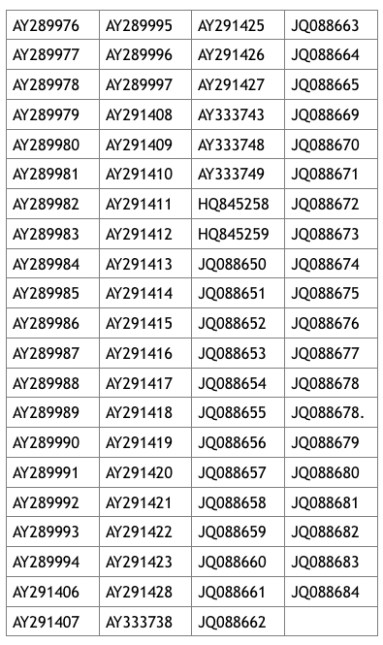 